Tájékoztató a rekreáció és életmód szak I. évfolyamára felvett levelezős hallgatók számára a tanulmányaik kötelező kurzusáról, a „természetjáró táborról”  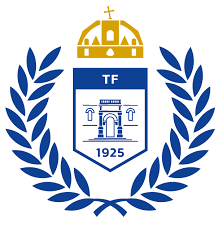 Tisztelt Hallgatók! Szeretnék gratulálni sikeres felvételükhöz! Kívánom, hogy az egyetemen a legtöbb tudásra tegyenek szert a képzésük során, mindemellett élvezzék is az egyetemi éveiket! Küldeném az első táboruk/tantárgyuk kiírását!2023. szeptember 9-én, szombaton kerül sor a kötelező tantárgyi kurzusként teljesítendő természetjáró tábor első tanórai foglalkozásaira. Találkozó: Budapest, Alkotás u. 44. (…..terem- amint elkészül a végleges terembeosztás, küldeni fogom az Önök számára!)A teljes kurzus teljesítéséhez elméleti és gyakorlati (gyalogos természetjáró) foglalkozásokon kell részt venniük. Az első elméleti órákat az Egyetem campusában tarjuk, majd 3-napos (2 éjszakás) sátortáborban kell teljesíteniük, vidéken.A foglalkozások előadásokat és gyakorlati órákat jelentenek, ezért kérjük, hogy jegyzetfüzetet és írószert, továbbá a terepen zajló foglalkozásokra alkalmas cipőt és hosszúszárú nadrágot, kisméretű hátizsákot, tartalék ruhát és esőkabátot feltétlenül hozzanak. Akinek van tájolója kérem, hozza el!A táborozáshoz (szeptember 10-11-12) szükséges felszerelések az alábbiak: túrázásra alkalmas réteges öltözet, vízhatlan esőkabát, fürdőnadrág,a cipő pereménél magasabbra nyúló –nem titok- zokni; strandpapucs,2 pár terepen történő mozgásra alkalmas nem simatalpú bejáratott lábbeli, a túrákhoz kisméretű hátizsák, kulacs, törülköző, mosdókészlet, (elemlámpa).sátrazáshoz:  sátor, (kipróbált, esőálló minőség legyen, olcsó Tesco cuccoktól kíméljetek meg!)hőszigetelő derékalj /polifoam/, hálózsáksaját élelem készítéséhez és fogyasztásához szükséges eszközök (ebédcsomagokhoz)Felszerelés kölcsönzés a TF-en: 2 fős kétrétegű, 10 éves kupolasátor, vagy 5 éves egyrétegű kupolasátor,  illetve derékalj kölcsönözhető a TF szertárából, Szeptember 9-én szombaton (később megadott időpontban).A tábort követő 3 napon belül a sátrakat kiszárítva vissza kell szolgáltatni a TF szertárnak!  Az elméleti témakörök feldolgozása az első napon Budapesten, majd a táborhelyen és a túrák pihenőiben történik. Témakörök:Térképismeret, Tájékozódási alapok,  Túraszervezési ismeretek, Meteorológiai ismeretek, földrajzi és környezeti hatások a sporttevékenységre. Kalandtúrák, csapatépítő rekreációs programok. Az aktív sportturizmus tendenciái Magyarországon illetve külföldön. Túraterepek és azok eszközrendszere hazánkban. A tantárgy teljesítése kötelező, felmentésre nincs mód, indokolt esetben a tábor megkezdése előtt halasztást lehet kérni a Tanulmányi Hivatalban. Ebben az esetben a foglalkozásokat az elkövetkezendő évben lehet bepótolni. (Nem ajánlatos a táborokat tolni, mert a későbbi félévekben könnyedén egyidőben kerülhet megrendezésre több tábor is!)A budapesti szállásról –mint a teljes tanulmányi időszakban– a hallgatók maguk gondoskodjanak!A foglalkozások tábori szakaszában félpanziós étkezést rendelünk a táborhelyen, tehát szeptember 10-én és 11-én vacsorát, míg 11-én és 12-én reggelit. Ennek önköltségi árát 12000 Ft / fő értékben az Egyetem neptun rendszerén keresztül kell befizetniük. Az esetleges étkezési intoleranciákkal bíró hallgatóktól kérem, hogy időben tájékoztassanak!
Határidő: 2023. Augusztus 28. E-mail:fehervari.daniel@tf.huA többi étkezést mindenkinek magától kell megszerveznie. A tábor (és a későbbiekben minden további nem tanórai kötelezettség) részletes programja a www.tf.hu honlapon az oktatás/ intézetek és tanszékek/ sportági intézet/ rekreáció tanszék/ táborok  útvonalonérhető el, https://tf.hu/egyetem/szervezeti-felepites/intezetek-es-tanszekek/sportagi-intezet/rekreacio-tanszek/taborokvagy a nyitólap keresés menüből a táborok címszó felől. Minden egyéb kérdésben a Tanulmányi Hivatal útmutatása szerint járjanak el!Program: 
Szeptember 9 szombat 
Találkozó: 9:30 (….Terem - a későbbiekben kerül kiküldésre)előadások órarend szerint a TF-enközben a TF-kertben parktérképes gyakorlat, Szeptember 10 vasárnap, 
utazás a táborhelyre, találkozó: 12 óra 45 perckor a táborban, helyszín: Zebegényi erdei sátortábor (Gründl-rét). Cím: 2627  Zebegény, Fenyves út 033 hrsz.Kérem, hogy ezt megelőzően fogyasszák el aznapi ebédjüket. Megközelítés: gépjárművel (tele kocsi) vagy vonatonBudapest Nyugati pu 11,08, érkezik Zebegénybe 11,57onnan gyalogosan kb. 20 perc sétával érhető el a Kossuth út- Fenyves út útvonalonVisszaút vonattal: minden óra 02 percében indul Zebegényből és érkezik az óra 54 percében a nyugati pályaudvarra.Tennivalók: táborállítás, előadás a táborozásról, rövid körtúra a Köves-mező - Julianus barát torony – Borostyán-kő   pihenő  érintésével –Dózsa György út-Érkezés a táborba. Szeptember 11 hétfő, előadás,  hosszú túra (tervezés alatt) Törökmező – Gát-hegy – Börzsönyliget – Csömöle-völgy  - Toronyalja-tó – Malom-völgySzeptember 12 kedd,pontbegyűjtő tájékozódási vizsgagyakorlat a tábor környékén, táborbontás, értékelés.Budapest, 2023. július 23.Rekreáció Tanszék 							Fehérvári Dániel egyetemi tanársegéd